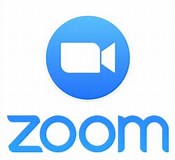 OG Cancer NI is inviting you to a scheduled Zoom meeting.Topic: OG Cancer NI's Zoom MeetingTime: Oct 3, 2020 11:00 AM LondonJoin Zoom Meetinghttps://us02web.zoom.us/j/84648340399?pwd=alFiRkZJbVcyam9YUkdHM3ArK3YxUT09Meeting ID: 846 4834 0399Passcode: 721172 Zoom  Guide for ParticipantsOPTION 1:Go to the Zoom website at https://zoom.us/ Paste or type in the Meeting ID: 846 4834 0399  in the box providedEnter passcode  721172 if requiredAdd your name for the meetingClick on the “Join” button.OPTION 2: Using the Zoom App  - Download the ‘Zoom.us’  App.If you are using a phone:You can find Zoom apps on both android and ios phones.For ios search for ”Zoom” on Apple Play Store and download.For Android search ‘Zoom Meetings’ on Google Play, download.To join the meeting, click on the link beginning https:// on the Zoom invite below:Join Zoom Meetinghttps://us02web.zoom.us/j/84648340399?pwd=alFiRkZJbVcyam9YUkdHM3ArK3YxUT09                      Meeting ID: 846 4834 0399Passcode: 721172(You might be asked to fill in the ID or the password)Once you click on the long  link it should bring you into the ‘waiting room’.     We will admit you into the meeting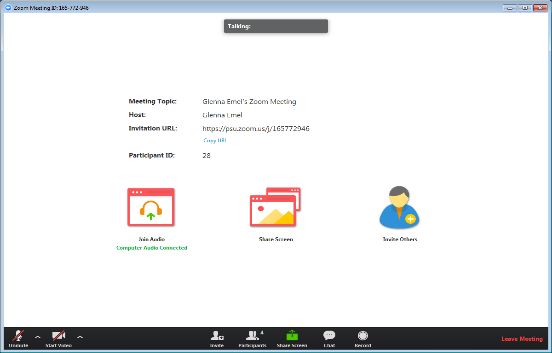 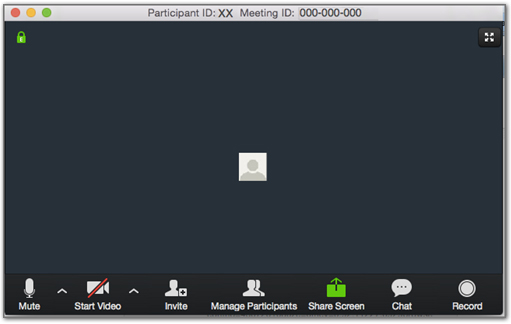         4.The Zoom Menu bar appears at the bottom on the screen.Click on the ‘Start Video’ icon. We will have everyone muted during the meetingIf you want to ask a question, click the ‘Chat’ icon on the bottom bar, the picture below should appear. Type your question where it says ‘Type message here’ Cara will monitor it.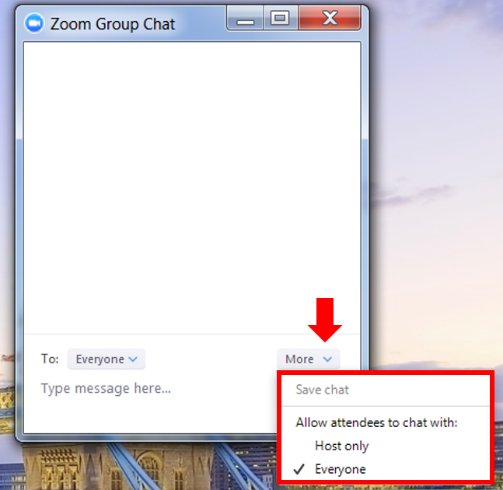             ENJOY THE MEETING!!